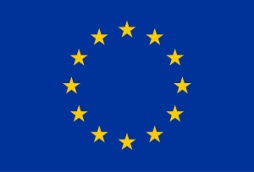 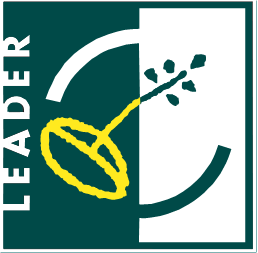 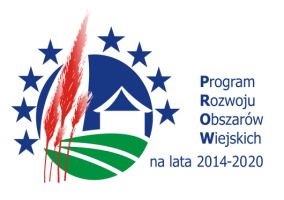 „Europejski Fundusz Rolny na rzecz Rozwoju Obszarów Wiejskich: Europa inwestująca w obszary wiejskie”Karta merytoryczna operacji* kryterium strategiczne pierwsze**kryterium strategiczne drugie																										………………………………………		………………………………………………………………..					                miejscowość, data		 		               (podpis Wnioskodawcy)Oznaczenie naboru:  Nabór nr 1/2018 zachowanie dziedzictwa lokalnego(wskaźnik produktu: Liczba zabytków poddanych pracom konserwatorskim lub restauratorskim w wyniku wsparcia otrzymanego w ramach realizacji strategii) w ramach poddziałania „Wsparcie na wdrażanie operacji w ramach strategii rozwoju lokalnego kierowanego przez społeczność”, objętego Programem Rozwoju Obszarów Wiejskich na lata 2014-2020 z udziałem środków Europejskiego Funduszu Rolnego na rzecz Rozwoju Obszarów WiejskichWnioskodawca:Tytuł operacji:KRYTERIA WYBORU OPERACJI w ramach poddziałania „Wsparcie na wdrażanie operacji w ramach strategii rozwoju lokalnego kierowanego przez społeczność” objętego PROW 2014-2020 realizowanych przez podmioty inne niż LGD - KRYTERIA PODSTAWOWEKRYTERIA WYBORU OPERACJI w ramach poddziałania „Wsparcie na wdrażanie operacji w ramach strategii rozwoju lokalnego kierowanego przez społeczność” objętego PROW 2014-2020 realizowanych przez podmioty inne niż LGD - KRYTERIA PODSTAWOWEKRYTERIA WYBORU OPERACJI w ramach poddziałania „Wsparcie na wdrażanie operacji w ramach strategii rozwoju lokalnego kierowanego przez społeczność” objętego PROW 2014-2020 realizowanych przez podmioty inne niż LGD - KRYTERIA PODSTAWOWEKRYTERIA WYBORU OPERACJI w ramach poddziałania „Wsparcie na wdrażanie operacji w ramach strategii rozwoju lokalnego kierowanego przez społeczność” objętego PROW 2014-2020 realizowanych przez podmioty inne niż LGD - KRYTERIA PODSTAWOWEKRYTERIA WYBORU OPERACJI w ramach poddziałania „Wsparcie na wdrażanie operacji w ramach strategii rozwoju lokalnego kierowanego przez społeczność” objętego PROW 2014-2020 realizowanych przez podmioty inne niż LGD - KRYTERIA PODSTAWOWEKRYTERIA WYBORU OPERACJI w ramach poddziałania „Wsparcie na wdrażanie operacji w ramach strategii rozwoju lokalnego kierowanego przez społeczność” objętego PROW 2014-2020 realizowanych przez podmioty inne niż LGD - KRYTERIA PODSTAWOWEKRYTERIA WYBORU OPERACJI w ramach poddziałania „Wsparcie na wdrażanie operacji w ramach strategii rozwoju lokalnego kierowanego przez społeczność” objętego PROW 2014-2020 realizowanych przez podmioty inne niż LGD - KRYTERIA PODSTAWOWEKRYTERIA WYBORU OPERACJI w ramach poddziałania „Wsparcie na wdrażanie operacji w ramach strategii rozwoju lokalnego kierowanego przez społeczność” objętego PROW 2014-2020 realizowanych przez podmioty inne niż LGD - KRYTERIA PODSTAWOWELp.Nazwa kryteriumOpis kryteriumPunktacjaPunktacjaUwagiUzyskane punktyUzasadnienie 1.Korzystanie z doradztwa LGDPreferowani są wnioskodawcy, którzy korzystali z doradztwa w ramach LGD „Na Śliwkowym Szlaku” dotyczącego złożonego przez wnioskodawcę wniosku (w okresie 12 miesięcy przed złożeniem wniosku).0wnioskodawca nie korzystał z doradztwa prowadzonego przez LGD w okresie 12 miesięcy przed złożeniem wnioskuKryterium weryfikowane na podstawie dokumentacji Biura LGD (karta doradztwa z informacją o dokumentacji i zakresie konsultacji). Korzystanie z doradztwa LGD jest uznane, jeżeli z doradztwa korzystał wnioskodawca lub osoba działająca z jego upoważnienia bezpośrednio w biurze LGD, a przedmiotem doradztwa była pełna dokumentacja (wniosek o przyznanie pomocy wraz z załącznikami).1.Korzystanie z doradztwa LGDPreferowani są wnioskodawcy, którzy korzystali z doradztwa w ramach LGD „Na Śliwkowym Szlaku” dotyczącego złożonego przez wnioskodawcę wniosku (w okresie 12 miesięcy przed złożeniem wniosku).1wnioskodawca korzystał z doradztwa prowadzonego przez LGD  w okresie 12 miesięcy przed złożeniem wnioskuKryterium weryfikowane na podstawie dokumentacji Biura LGD (karta doradztwa z informacją o dokumentacji i zakresie konsultacji). Korzystanie z doradztwa LGD jest uznane, jeżeli z doradztwa korzystał wnioskodawca lub osoba działająca z jego upoważnienia bezpośrednio w biurze LGD, a przedmiotem doradztwa była pełna dokumentacja (wniosek o przyznanie pomocy wraz z załącznikami).2.Innowacyjność**Preferowane są operacje, które są innowacyjne zgodnie z LSR na skalę obszaru LGD lub gminy.0Operacja nie jest innowacyjnaNależy uzasadnić innowacyjność zgodnie z definicją zawartą w LSR w odniesieniu DO CAŁOŚCI PROJEKTU. Kryterium weryfikowane jest na podstawie opisu projektu, w którym należy konkretnie wskazać: proces polegający na przekształceniu istniejących możliwości w nowe idee i wprowadzenie ich do praktycznego zastosowania; nowy w danej skali element (m.in. produkt, usługa, sposób wytwarzania lub zastosowania) w stosunku do zebranych danych lokalnych i informacji pozyskanych za pośrednictwem Internetu.2.Innowacyjność**Preferowane są operacje, które są innowacyjne zgodnie z LSR na skalę obszaru LGD lub gminy.2Operacja jest innowacyjna na skalę gminy, w której jest realizowanaNależy uzasadnić innowacyjność zgodnie z definicją zawartą w LSR w odniesieniu DO CAŁOŚCI PROJEKTU. Kryterium weryfikowane jest na podstawie opisu projektu, w którym należy konkretnie wskazać: proces polegający na przekształceniu istniejących możliwości w nowe idee i wprowadzenie ich do praktycznego zastosowania; nowy w danej skali element (m.in. produkt, usługa, sposób wytwarzania lub zastosowania) w stosunku do zebranych danych lokalnych i informacji pozyskanych za pośrednictwem Internetu.2.Innowacyjność**Preferowane są operacje, które są innowacyjne zgodnie z LSR na skalę obszaru LGD lub gminy.4Operacja jest innowacyjna na skalę całego obszaru LGD (wszystkie 7 gmin)Należy uzasadnić innowacyjność zgodnie z definicją zawartą w LSR w odniesieniu DO CAŁOŚCI PROJEKTU. Kryterium weryfikowane jest na podstawie opisu projektu, w którym należy konkretnie wskazać: proces polegający na przekształceniu istniejących możliwości w nowe idee i wprowadzenie ich do praktycznego zastosowania; nowy w danej skali element (m.in. produkt, usługa, sposób wytwarzania lub zastosowania) w stosunku do zebranych danych lokalnych i informacji pozyskanych za pośrednictwem Internetu.3.Zgodność operacji ze zdefiniowanymi w LSR potrzebami i problemami obszaruPreferowane są projekty, które intensywniej wpływają na pozytywną zmianę obszaru za pomocą  osłabienia słabych stron obszaru znajdujących się w analizie SWOT w LSR.1Operacja wpływa pozytywnie na jedną  cechę obszaru ujętą w analizie SWOT w LSRKryterium weryfikowane na podstawie opisu realizacji operacji. Należy wskazać za pomocą nazwy danej cechy i przypisanego do niej numeru, z którymi słabymi stronami ujętymi w analizie SWOT w LSR koresponduje cel realizacji operacji oraz jednocześnie jasno opisać, w jaki sposób realizacja operacji przyczyni się do zmiany wskazanych cech.3.Zgodność operacji ze zdefiniowanymi w LSR potrzebami i problemami obszaruPreferowane są projekty, które intensywniej wpływają na pozytywną zmianę obszaru za pomocą  osłabienia słabych stron obszaru znajdujących się w analizie SWOT w LSR.2Operacja wpływa pozytywnie na przynajmniej dwie cechy obszaru ujęte w analizie SWOT w LSRKryterium weryfikowane na podstawie opisu realizacji operacji. Należy wskazać za pomocą nazwy danej cechy i przypisanego do niej numeru, z którymi słabymi stronami ujętymi w analizie SWOT w LSR koresponduje cel realizacji operacji oraz jednocześnie jasno opisać, w jaki sposób realizacja operacji przyczyni się do zmiany wskazanych cech.4.Oddziaływanie na środowisko, przeciwdziałanie zmianom klimatuPreferowane są operacje, które przewidują działania bezpośrednio związane z ochroną środowiska lub przeciwdziałaniem  zmianom klimatu uzasadnione zakresem operacji oraz spójne z wszystkimi elementami wniosku.0Operacja nie przewiduje działań związanych z ochroną środowiska lub przeciwdziałaniem zmianom klimatuKryterium weryfikowane na podstawie informacji zawartych we wniosku oraz biznesplanie. Należy konkretnie określić zadania oraz koszty dotyczące działań proekologicznych w zakresie ochrony środowiska lub/i przeciwdziałaniu zmianom klimatu uzasadnione zakresem realizowanej operacji , stanowiące co najmniej 10 % wszystkich kosztów kwalifikowanych,                                             z wyłączeniem działań polegających na zastosowaniu rozwiązań energooszczędnych.4.Oddziaływanie na środowisko, przeciwdziałanie zmianom klimatuPreferowane są operacje, które przewidują działania bezpośrednio związane z ochroną środowiska lub przeciwdziałaniem  zmianom klimatu uzasadnione zakresem operacji oraz spójne z wszystkimi elementami wniosku.3Operacja przewiduje działania związane z ochroną środowiska i/lub przeciwdziałaniem zmianom klimatuKryterium weryfikowane na podstawie informacji zawartych we wniosku oraz biznesplanie. Należy konkretnie określić zadania oraz koszty dotyczące działań proekologicznych w zakresie ochrony środowiska lub/i przeciwdziałaniu zmianom klimatu uzasadnione zakresem realizowanej operacji , stanowiące co najmniej 10 % wszystkich kosztów kwalifikowanych,                                             z wyłączeniem działań polegających na zastosowaniu rozwiązań energooszczędnych.5.Wsparcie osób ze zidentyfikowanych w LSR grup defaworyzowanych* Preferowane są operacje aktywizujące przedstawicieli grup defaworyzowanych.0Operacja nie przewiduje udziału  w realizacji projektu osób z grup defaworyzowanychKryterium weryfikowane na podstawie opisu realizacji operacji, celu operacji oraz dokumentów potwierdzających deklarację udziału wraz ze wskazaniem konkretnego działania z udziałem grup defaworyzowanych. Poprzez wsparcie osób ze zidentyfikowanych w LSR grup defaworyzowanych rozumie się aktywizację osób reprezentujących przynajmniej jedną z tych grup polegającą na ich czynnym udziale w projekcie z zastrzeżeniem nie ponoszenia kosztów przez te osoby. Poprzez wsparcie osób i ich udział w projekcie nie są rozumiane zakupy towarów lub usług u wnioskodawcy przez osoby z grup defaworyzowanych. W sytuacji, gdy osoba biorąca udział w projekcie spełnia warunki dwóch grup defaworyzowanych traktowane jest to jako jedna grupa defaworyzowana.(Kryterium nie dotyczy naborów z zakresu rozwoju przedsiębiorczości na obszarach wiejskich: podejmowanie i rozwijanie działalności gospodarczej).5.Wsparcie osób ze zidentyfikowanych w LSR grup defaworyzowanych* Preferowane są operacje aktywizujące przedstawicieli grup defaworyzowanych.2Operacja przewiduje bezpłatny udział w realizacji projektu osób z jednej z grup defaworyzowanychKryterium weryfikowane na podstawie opisu realizacji operacji, celu operacji oraz dokumentów potwierdzających deklarację udziału wraz ze wskazaniem konkretnego działania z udziałem grup defaworyzowanych. Poprzez wsparcie osób ze zidentyfikowanych w LSR grup defaworyzowanych rozumie się aktywizację osób reprezentujących przynajmniej jedną z tych grup polegającą na ich czynnym udziale w projekcie z zastrzeżeniem nie ponoszenia kosztów przez te osoby. Poprzez wsparcie osób i ich udział w projekcie nie są rozumiane zakupy towarów lub usług u wnioskodawcy przez osoby z grup defaworyzowanych. W sytuacji, gdy osoba biorąca udział w projekcie spełnia warunki dwóch grup defaworyzowanych traktowane jest to jako jedna grupa defaworyzowana.(Kryterium nie dotyczy naborów z zakresu rozwoju przedsiębiorczości na obszarach wiejskich: podejmowanie i rozwijanie działalności gospodarczej).5.Wsparcie osób ze zidentyfikowanych w LSR grup defaworyzowanych* Preferowane są operacje aktywizujące przedstawicieli grup defaworyzowanych.3Operacja przewiduje bezpłatny udział w realizacji projektu osób z co najmniej dwóch grup defaworyzowanychKryterium weryfikowane na podstawie opisu realizacji operacji, celu operacji oraz dokumentów potwierdzających deklarację udziału wraz ze wskazaniem konkretnego działania z udziałem grup defaworyzowanych. Poprzez wsparcie osób ze zidentyfikowanych w LSR grup defaworyzowanych rozumie się aktywizację osób reprezentujących przynajmniej jedną z tych grup polegającą na ich czynnym udziale w projekcie z zastrzeżeniem nie ponoszenia kosztów przez te osoby. Poprzez wsparcie osób i ich udział w projekcie nie są rozumiane zakupy towarów lub usług u wnioskodawcy przez osoby z grup defaworyzowanych. W sytuacji, gdy osoba biorąca udział w projekcie spełnia warunki dwóch grup defaworyzowanych traktowane jest to jako jedna grupa defaworyzowana.(Kryterium nie dotyczy naborów z zakresu rozwoju przedsiębiorczości na obszarach wiejskich: podejmowanie i rozwijanie działalności gospodarczej).6.Poziom przygotowania operacji Preferowane są operacje (inwestycyjne/nieiwestycyjne) w pełni przygotowane do realizacji.01. Operacja inwestycyjna  nie posiada kompletnej dokumentacji pozwalającej na realizację założonego celu2. Operacja nieinwestycyjna nie posiada kompletnej dokumentacji pozwalającej na realizację założonego celuKryterium weryfikowane na podstawie dołączonych do wniosku prawomocnych dokumentów potwierdzających stan przygotowania do realizacji:- operacji inwestycyjnych, polegających np. na budowie, modernizacji, rewitalizacji budynków,  zakupie wyposażenia lub środków trwałych- operacji nieinwestycyjnych, polegających na organizacji, np. wydarzeń szkoleniowych, warsztatowych lub promocyjnych, wydaniu publikacji.6.Poziom przygotowania operacji Preferowane są operacje (inwestycyjne/nieiwestycyjne) w pełni przygotowane do realizacji.31. Operacja inwestycyjna musi posiadać:  - PROJEKT, czyli obowiązkowy dokument obrazujący przygotowanie do realizacji zadania oraz koncepcję dotyczącą poszczególnych zadań: robót budowlanych (np. projekt budowlany), robót modernizacyjnych (np. projekt dotyczący zakresu robót modernizacyjnych, projekt zagospodarowania, projekt funkcjonalny), zakupu wyposażenia lub środków trwałych (np. projekt zagospodarowania, funkcjonalny, plan rozmieszczenia lub garażowania) 2. Operacja nieiwestycyjna musi posiadać: - KONCEPCJĘ, czyli  plan realizacji zadania poparty odpowiednimi       dokumentami, np. umowy, deklaracje uczestnictwa, porozumienia, dzięki którym możliwe jest wiarygodne potwierdzenie zakładanych rezultatówKryterium weryfikowane na podstawie dołączonych do wniosku prawomocnych dokumentów potwierdzających stan przygotowania do realizacji:- operacji inwestycyjnych, polegających np. na budowie, modernizacji, rewitalizacji budynków,  zakupie wyposażenia lub środków trwałych- operacji nieinwestycyjnych, polegających na organizacji, np. wydarzeń szkoleniowych, warsztatowych lub promocyjnych, wydaniu publikacji.6.Poziom przygotowania operacji Preferowane są operacje (inwestycyjne/nieiwestycyjne) w pełni przygotowane do realizacji.51. Operacja inwestycyjna musi posiadać:  -PROJEKT, czyli obowiązkowy dokument obrazujący przygotowanie do realizacji zadania oraz koncepcję dotyczącą poszczególnych zadań: robót budowlanych(np. projekt budowlany), robót modernizacyjnych (np. projekt dotyczący zakresu robót modernizacyjnych, projekt zagospodarowania, projekt funkcjonalny), zakupu wyposażenia lub środków trwałych (np. projekt zagospodarowania, funkcjonalny, plan rozmieszczenia lub garażowania) oraz - KOSZTORYS (jeśli dotyczy robót budowlanych lub modernizacyjnych) lub OFERTY CENOWE (jeśli dotyczy zakupu, wyposażenia lub środków trwałych),- POZWOLENIE na budowę lub ZGŁOSZENIE robót budowlanych (jeśli są wymagane)2. Operacja nieiwestycyjna musi posiadać: - KONCEPCJĘ, czyli plan realizacji zadania poparty odpowiednimi  dokumentami, np. umowy, deklaracje uczestnictwa, porozumienia, dzięki którym możliwe jest wiarygodne potwierdzenie zakładanych rezultatóworaz - udokumentowane ROZPOZNANIE CENOWE (co najmniej dwie oferty cenowe dla każdego przedmiotu zakupu lub usługi)Kryterium weryfikowane na podstawie dołączonych do wniosku prawomocnych dokumentów potwierdzających stan przygotowania do realizacji:- operacji inwestycyjnych, polegających np. na budowie, modernizacji, rewitalizacji budynków,  zakupie wyposażenia lub środków trwałych- operacji nieinwestycyjnych, polegających na organizacji, np. wydarzeń szkoleniowych, warsztatowych lub promocyjnych, wydaniu publikacji.7. Tworzenie miejsc pracyPreferowane są operacje generujące większą liczbę miejsc pracy (LICZONĄ JAKO ŚREDNIOROCZNE ETATY) w odniesieniu do wskaźnika rezultatu – liczba utworzonych miejsc pracy, w tym szczególnie pozwalające na zatrudnienie osób ze zidentyfikowanych grup defaworyzowanych. Punktów nie sumuje się.1W wyniku realizacji operacji stworzony i utrzymany zostanie jeden etat Kryterium weryfikowane na podstawie informacji dotyczącej zobowiązania do zatrudnienia ujętej we wniosku w pozycji dotyczącej wskaźników wraz ze zobowiązaniem do zatrudnienia osoby defaworyzowanej (jeśli dotyczy). Grupy defaworyzowane ze względu na dostęp do rynku pracy dla obszaru LSR: bezrobotna młodzież do lat 35 (wymagane potwierdzenie rejestracji jako osoby bezrobotnej, minimum 60 dni przed zatrudnieniem), kobiety powracające na rynek pracy po wychowaniu dziecka (wymagane potwierdzenie przebywania na urlopie macierzyńskim lub macierzyńskim i wychowawczym oraz rejestracji jako osoby bezrobotnej), osoby niepełnosprawne (wymagany dokument potwierdzający niepełnosprawność). Dokumenty potwierdzające wywiązanie się ze zobowiązania zatrudnienia osoby defaworyzowanej należy dostarczyć do LGD na etapie monitorowania projektu (Kryterium dotyczy naborów ogłaszanych w zakresie rozwoju przedsiębiorczości na obszarach wiejskich).Nie dotyczyNie dotyczy7. Tworzenie miejsc pracyPreferowane są operacje generujące większą liczbę miejsc pracy (LICZONĄ JAKO ŚREDNIOROCZNE ETATY) w odniesieniu do wskaźnika rezultatu – liczba utworzonych miejsc pracy, w tym szczególnie pozwalające na zatrudnienie osób ze zidentyfikowanych grup defaworyzowanych. Punktów nie sumuje się.3W wyniku realizacji operacji stworzony i utrzymany zostanie jeden etat, na którym wnioskodawca zatrudni osobę ze zidentyfikowanej grupy defaworyzowanejKryterium weryfikowane na podstawie informacji dotyczącej zobowiązania do zatrudnienia ujętej we wniosku w pozycji dotyczącej wskaźników wraz ze zobowiązaniem do zatrudnienia osoby defaworyzowanej (jeśli dotyczy). Grupy defaworyzowane ze względu na dostęp do rynku pracy dla obszaru LSR: bezrobotna młodzież do lat 35 (wymagane potwierdzenie rejestracji jako osoby bezrobotnej, minimum 60 dni przed zatrudnieniem), kobiety powracające na rynek pracy po wychowaniu dziecka (wymagane potwierdzenie przebywania na urlopie macierzyńskim lub macierzyńskim i wychowawczym oraz rejestracji jako osoby bezrobotnej), osoby niepełnosprawne (wymagany dokument potwierdzający niepełnosprawność). Dokumenty potwierdzające wywiązanie się ze zobowiązania zatrudnienia osoby defaworyzowanej należy dostarczyć do LGD na etapie monitorowania projektu (Kryterium dotyczy naborów ogłaszanych w zakresie rozwoju przedsiębiorczości na obszarach wiejskich).Nie dotyczyNie dotyczy7. Tworzenie miejsc pracyPreferowane są operacje generujące większą liczbę miejsc pracy (LICZONĄ JAKO ŚREDNIOROCZNE ETATY) w odniesieniu do wskaźnika rezultatu – liczba utworzonych miejsc pracy, w tym szczególnie pozwalające na zatrudnienie osób ze zidentyfikowanych grup defaworyzowanych. Punktów nie sumuje się.2W wyniku realizacji operacji stworzone i utrzymane zostaną miejsca pracy- dwa lub więcej etatówKryterium weryfikowane na podstawie informacji dotyczącej zobowiązania do zatrudnienia ujętej we wniosku w pozycji dotyczącej wskaźników wraz ze zobowiązaniem do zatrudnienia osoby defaworyzowanej (jeśli dotyczy). Grupy defaworyzowane ze względu na dostęp do rynku pracy dla obszaru LSR: bezrobotna młodzież do lat 35 (wymagane potwierdzenie rejestracji jako osoby bezrobotnej, minimum 60 dni przed zatrudnieniem), kobiety powracające na rynek pracy po wychowaniu dziecka (wymagane potwierdzenie przebywania na urlopie macierzyńskim lub macierzyńskim i wychowawczym oraz rejestracji jako osoby bezrobotnej), osoby niepełnosprawne (wymagany dokument potwierdzający niepełnosprawność). Dokumenty potwierdzające wywiązanie się ze zobowiązania zatrudnienia osoby defaworyzowanej należy dostarczyć do LGD na etapie monitorowania projektu (Kryterium dotyczy naborów ogłaszanych w zakresie rozwoju przedsiębiorczości na obszarach wiejskich).Nie dotyczyNie dotyczy7. Tworzenie miejsc pracyPreferowane są operacje generujące większą liczbę miejsc pracy (LICZONĄ JAKO ŚREDNIOROCZNE ETATY) w odniesieniu do wskaźnika rezultatu – liczba utworzonych miejsc pracy, w tym szczególnie pozwalające na zatrudnienie osób ze zidentyfikowanych grup defaworyzowanych. Punktów nie sumuje się.4W wyniku realizacji operacji stworzone i utrzymane zostaną miejsca pracy- dwa lub więcej etatów na których wnioskodawca zatrudni przynajmniej jedną osobę ze zidentyfikowanej grupy defaworyzowanejKryterium weryfikowane na podstawie informacji dotyczącej zobowiązania do zatrudnienia ujętej we wniosku w pozycji dotyczącej wskaźników wraz ze zobowiązaniem do zatrudnienia osoby defaworyzowanej (jeśli dotyczy). Grupy defaworyzowane ze względu na dostęp do rynku pracy dla obszaru LSR: bezrobotna młodzież do lat 35 (wymagane potwierdzenie rejestracji jako osoby bezrobotnej, minimum 60 dni przed zatrudnieniem), kobiety powracające na rynek pracy po wychowaniu dziecka (wymagane potwierdzenie przebywania na urlopie macierzyńskim lub macierzyńskim i wychowawczym oraz rejestracji jako osoby bezrobotnej), osoby niepełnosprawne (wymagany dokument potwierdzający niepełnosprawność). Dokumenty potwierdzające wywiązanie się ze zobowiązania zatrudnienia osoby defaworyzowanej należy dostarczyć do LGD na etapie monitorowania projektu (Kryterium dotyczy naborów ogłaszanych w zakresie rozwoju przedsiębiorczości na obszarach wiejskich).Nie dotyczyNie dotyczy8. Miejsce realizacji operacji w zakresie ogólnodostępnej infrastrukturyPreferowane są projekty realizowane w miejscowościach zamieszkałych przez mniej niż 5000 mieszkańców.0Miejsce realizacji operacji w zakresie ogólnodostępnej infrastruktury znajduje się w miejscowości zamieszkałej przez minimum 5 000 mieszkańcówKryterium oceniane na podstawie danych z GUS dotyczących ostatniego roku, o którym GUS udostępnił dane roczne. W przypadku realizacji operacji w kilku miejscowościach każda z nich musi spełniać w/w kryterium.(Kryterium dotyczy naborów ogłaszanych w zakresie infrastruktury turystycznej, rekreacyjnej, kulturalnej lub drogowej gwarantującej spójność terytorialną w zakresie włączenia społecznego).Nie dotyczyNie dotyczy8. Miejsce realizacji operacji w zakresie ogólnodostępnej infrastrukturyPreferowane są projekty realizowane w miejscowościach zamieszkałych przez mniej niż 5000 mieszkańców.2Miejsce realizacji operacji w zakresie ogólnodostępnej infrastruktury znajduje się w miejscowości zamieszkałej przez mniej niż 5 000 mieszkańcówKryterium oceniane na podstawie danych z GUS dotyczących ostatniego roku, o którym GUS udostępnił dane roczne. W przypadku realizacji operacji w kilku miejscowościach każda z nich musi spełniać w/w kryterium.(Kryterium dotyczy naborów ogłaszanych w zakresie infrastruktury turystycznej, rekreacyjnej, kulturalnej lub drogowej gwarantującej spójność terytorialną w zakresie włączenia społecznego).Nie dotyczyNie dotyczyKRYTERIA WYBORU OPERACJI w ramach poddziałania „Wsparcie na wdrażanie operacji w ramach strategii rozwoju lokalnego kierowanego przez społeczność” objętego PROW 2014-2020 realizowanych przez podmioty inne niż LGD - KRYTERIA PREMIUJĄCE KRYTERIA WYBORU OPERACJI w ramach poddziałania „Wsparcie na wdrażanie operacji w ramach strategii rozwoju lokalnego kierowanego przez społeczność” objętego PROW 2014-2020 realizowanych przez podmioty inne niż LGD - KRYTERIA PREMIUJĄCE KRYTERIA WYBORU OPERACJI w ramach poddziałania „Wsparcie na wdrażanie operacji w ramach strategii rozwoju lokalnego kierowanego przez społeczność” objętego PROW 2014-2020 realizowanych przez podmioty inne niż LGD - KRYTERIA PREMIUJĄCE KRYTERIA WYBORU OPERACJI w ramach poddziałania „Wsparcie na wdrażanie operacji w ramach strategii rozwoju lokalnego kierowanego przez społeczność” objętego PROW 2014-2020 realizowanych przez podmioty inne niż LGD - KRYTERIA PREMIUJĄCE KRYTERIA WYBORU OPERACJI w ramach poddziałania „Wsparcie na wdrażanie operacji w ramach strategii rozwoju lokalnego kierowanego przez społeczność” objętego PROW 2014-2020 realizowanych przez podmioty inne niż LGD - KRYTERIA PREMIUJĄCE KRYTERIA WYBORU OPERACJI w ramach poddziałania „Wsparcie na wdrażanie operacji w ramach strategii rozwoju lokalnego kierowanego przez społeczność” objętego PROW 2014-2020 realizowanych przez podmioty inne niż LGD - KRYTERIA PREMIUJĄCE KRYTERIA WYBORU OPERACJI w ramach poddziałania „Wsparcie na wdrażanie operacji w ramach strategii rozwoju lokalnego kierowanego przez społeczność” objętego PROW 2014-2020 realizowanych przez podmioty inne niż LGD - KRYTERIA PREMIUJĄCE KRYTERIA WYBORU OPERACJI w ramach poddziałania „Wsparcie na wdrażanie operacji w ramach strategii rozwoju lokalnego kierowanego przez społeczność” objętego PROW 2014-2020 realizowanych przez podmioty inne niż LGD - KRYTERIA PREMIUJĄCE 1.Działalność na rzecz społeczności lokalnej w ramach LGDPreferowane są wnioski beneficjentów będących partnerami LGD „Na Śliwkowym Szlaku”, co rozumie się przez podmiot/osobę, która jest zaangażowana w nieodpłatne działania LGD minimum na przestrzeni ostatniego roku, co zostało udokumentowane.0Wnioskodawca nie jest partnerem LGD "Na Śliwkowym Szlaku" w rozumieniu zaangażowania w działania LGD w okresie co najmniej roku przed złożeniem wnioskuKryterium weryfikowane na podstawie dokumentacji Biura LGD oraz przedstawionych dokumentów wnioskodawcy dotyczących zaangażowania w działania LGD (np. dokumentacja zdjęciowa).1.Działalność na rzecz społeczności lokalnej w ramach LGDPreferowane są wnioski beneficjentów będących partnerami LGD „Na Śliwkowym Szlaku”, co rozumie się przez podmiot/osobę, która jest zaangażowana w nieodpłatne działania LGD minimum na przestrzeni ostatniego roku, co zostało udokumentowane.2Wnioskodawca jest partnerem LGD "Na Śliwkowym Szlaku" w rozumieniu zaangażowania w działania LGD w okresie co najmniej roku przed złożeniem wniosku (nieprzerwanie) i dostarczył odpowiednie dokumenty potwierdzająceKryterium weryfikowane na podstawie dokumentacji Biura LGD oraz przedstawionych dokumentów wnioskodawcy dotyczących zaangażowania w działania LGD (np. dokumentacja zdjęciowa).2.Miejscezamieszkania/wykonywaniadziałalnościgospodarczejPreferowani sąwnioskodawcy, którzy nadzień złożenia wniosku mają miejsce zamieszkania/ prowadzą działalność gospodarczą (posiadają siedzibę lub oddział) na obszarze LSR od co najmniej 24 miesięcy (nieprzerwanie).0Wnioskodawca nie posiada miejsca zamieszkania/nie wykonuje działalności gospodarczej na obszarze LSR w okresie 24 miesięcy poprzedzających złożenie wniosku o przyznanie pomocyKryterium weryfikowane na podstawie wniosku, załączników (np. zaświadczenie z urzędu  gminy) oraz informacji dodatkowych (np. KRS, CEIDG). W przypadku działania 2.1.1. weryfikowane jest miejsce zamieszkania, a w przypadku działania 2.1.2. weryfikowane jest miejsce prowadzenia działalności gospodarczej (czy firma posiada siedzibę lub oddział na obszarze LSR) .Nie dotyczyNie dotyczy2.Miejscezamieszkania/wykonywaniadziałalnościgospodarczejPreferowani sąwnioskodawcy, którzy nadzień złożenia wniosku mają miejsce zamieszkania/ prowadzą działalność gospodarczą (posiadają siedzibę lub oddział) na obszarze LSR od co najmniej 24 miesięcy (nieprzerwanie).2Wnioskodawca od co najmniej 24 miesięcy (nieprzerwanie) przed złożeniem wniosku o przyznanie pomocy posiada miejsce zamieszkania/ wykonuje działalność gospodarczą na obszarze LSR.Kryterium weryfikowane na podstawie wniosku, załączników (np. zaświadczenie z urzędu  gminy) oraz informacji dodatkowych (np. KRS, CEIDG). W przypadku działania 2.1.1. weryfikowane jest miejsce zamieszkania, a w przypadku działania 2.1.2. weryfikowane jest miejsce prowadzenia działalności gospodarczej (czy firma posiada siedzibę lub oddział na obszarze LSR) .Nie dotyczyNie dotyczy3.Wkład własnyPreferowane są operacje z większym wkładem własnym beneficjenta niż przewidziana intensywność pomocy.0Wkład własny równy minimalnemu wymaganemuWnioskodawca zapewnia udział wkładu własnego w wysokości wyższej niż minimalny wymagany wkład wskazany określony w LSR oraz w dokumentacji konkursowej, liczony od całkowitej kwoty projektu.Nie dotyczyNie dotyczy3.Wkład własnyPreferowane są operacje z większym wkładem własnym beneficjenta niż przewidziana intensywność pomocy.1Wkład własny wyższy niż wymagany: do 10 % włącznieWnioskodawca zapewnia udział wkładu własnego w wysokości wyższej niż minimalny wymagany wkład wskazany określony w LSR oraz w dokumentacji konkursowej, liczony od całkowitej kwoty projektu.Nie dotyczyNie dotyczy3.Wkład własnyPreferowane są operacje z większym wkładem własnym beneficjenta niż przewidziana intensywność pomocy.2Wkład własny wyższy niż wymagany: powyżej 10% do 20% włącznieWnioskodawca zapewnia udział wkładu własnego w wysokości wyższej niż minimalny wymagany wkład wskazany określony w LSR oraz w dokumentacji konkursowej, liczony od całkowitej kwoty projektu.Nie dotyczyNie dotyczy3.Wkład własnyPreferowane są operacje z większym wkładem własnym beneficjenta niż przewidziana intensywność pomocy.3Wkład własny wyższy niż wymagany: powyżej 20%Wnioskodawca zapewnia udział wkładu własnego w wysokości wyższej niż minimalny wymagany wkład wskazany określony w LSR oraz w dokumentacji konkursowej, liczony od całkowitej kwoty projektu.Nie dotyczyNie dotyczy3.Wkład własnyPreferowane są operacje z większym wkładem własnym beneficjenta niż przewidziana intensywność pomocy.Wnioskodawca zapewnia udział wkładu własnego w wysokości wyższej niż minimalny wymagany wkład wskazany określony w LSR oraz w dokumentacji konkursowej, liczony od całkowitej kwoty projektu.Nie dotyczyNie dotyczy4.Promocja obszaru Śliwkowego SzlakuPreferowane są projekty, których działania przyczyniają się do trwałej promocji obszaru i marki Śliwkowego Szlaku.0Operacja nie przewiduje działań promocyjnychKryterium weryfikowane na podstawie informacji zawartych we wniosku oraz biznesplanie. Należy konkretnie określić działania oraz koszty w zakresie:-  promocji obszaru LGD (wraz ze wskazaniem lokalizacji oraz projektu graficznego tablicy informacyjnej) oraz-  wykorzystania marki ŚLIWKOWY SZLAK (wraz ze wskazaniem zadań poszczególnych partnerów oraz dokumentów potwierdzających współpracę), a także sposób ujęcia trwałości promocji i uzasadnienie z celem i zakresem operacji.4.Promocja obszaru Śliwkowego SzlakuPreferowane są projekty, których działania przyczyniają się do trwałej promocji obszaru i marki Śliwkowego Szlaku.1Operacja przewiduje działania promocyjne w zakresie:- PROMOCJI OBSZARU LGD poprzez zakup tablicy informacyjnej o wymiarach nie mniejszych niż 40cmx50cm i jej montaż w centralnym/widocznym miejscu związanym z realizacją projektu. Obowiązkowe informacje do zamieszczenia na tablicy: logo Śliwkowy Szlak, nazwa projektu oraz informacja o dofinansowaniu z PROW 2014-2020 wraz z logotypamiKryterium weryfikowane na podstawie informacji zawartych we wniosku oraz biznesplanie. Należy konkretnie określić działania oraz koszty w zakresie:-  promocji obszaru LGD (wraz ze wskazaniem lokalizacji oraz projektu graficznego tablicy informacyjnej) oraz-  wykorzystania marki ŚLIWKOWY SZLAK (wraz ze wskazaniem zadań poszczególnych partnerów oraz dokumentów potwierdzających współpracę), a także sposób ujęcia trwałości promocji i uzasadnienie z celem i zakresem operacji.4.Promocja obszaru Śliwkowego SzlakuPreferowane są projekty, których działania przyczyniają się do trwałej promocji obszaru i marki Śliwkowego Szlaku.4Operacja przewiduje działania promocyjne w zakresie:- PROMOCJI OBSZARU LGD poprzez zakup tablicy informacyjnej o wymiarach nie mniejszych niż 40cmx50cm i jej montaż w centralnym/widocznym miejscu związanym z realizacją projektu. Obowiązkowe informacje do zamieszczenia na tablicy: logo Śliwkowy Szlak, nazwa projektu oraz informacja o dofinansowaniu z PROW 2014-2020oraz - WYKORZYSTANIA MARKI ŚLIWKOWY SZLAK wpisujące się w Plan tworzenia Marki Śliwkowego Szlaku udostępniony przez LGD. Należy opisać planowane działania promocyjne oparte na współpracy podmiotów publicznych, społecznych i gospodarczych, związane z kreowaniem pozytywnego wizerunku obszaru LGD w oparciu o lokalne zasobyKryterium weryfikowane na podstawie informacji zawartych we wniosku oraz biznesplanie. Należy konkretnie określić działania oraz koszty w zakresie:-  promocji obszaru LGD (wraz ze wskazaniem lokalizacji oraz projektu graficznego tablicy informacyjnej) oraz-  wykorzystania marki ŚLIWKOWY SZLAK (wraz ze wskazaniem zadań poszczególnych partnerów oraz dokumentów potwierdzających współpracę), a także sposób ujęcia trwałości promocji i uzasadnienie z celem i zakresem operacji.5.Wzmocnienie przedsiębiorczości w ramach wybranych zakresówPreferowane są operacje z zakresu: rozwoju turystyki i/lub rekreacji  lub przetwórstwa owoców, warzyw, zbóż oraz ziół.0Głównym celem operacji nie będzie działalność we wskazanych zakresachKryterium weryfikowane na podstawie informacji ujętej we wniosku oraz w biznesplanie, dotyczącej kodu PKD podstawowej (podejmowanej/rozwijanej) działalności gospodarczej, spójnego z przedmiotem operacji.Nie dotyczyNie dotyczy5.Wzmocnienie przedsiębiorczości w ramach wybranych zakresówPreferowane są operacje z zakresu: rozwoju turystyki i/lub rekreacji  lub przetwórstwa owoców, warzyw, zbóż oraz ziół.2Głównym celem operacji jest działalność z zakresu rozwoju turystyki i/lub rekreacji w ramach kodów PKD: 55.20.Z, 77.21.Z, 93.29.ZKryterium weryfikowane na podstawie informacji ujętej we wniosku oraz w biznesplanie, dotyczącej kodu PKD podstawowej (podejmowanej/rozwijanej) działalności gospodarczej, spójnego z przedmiotem operacji.Nie dotyczyNie dotyczy5.Wzmocnienie przedsiębiorczości w ramach wybranych zakresówPreferowane są operacje z zakresu: rozwoju turystyki i/lub rekreacji  lub przetwórstwa owoców, warzyw, zbóż oraz ziół.3Głównym celem operacji jest działalność z zakresu przetwórstwa owoców, warzyw, zbóż oraz ziół w ramach kodów PKD: 10.31.Z, 10.32.Z, 10.39.Z, 10.41.Z (z wyłączeniem produkcji niejadalnych olejów i tłuszczów zwierzęcych oraz produkcji olejów z ryb i ssaków morskich) , 10.61.Z, 10.62.Z, 10.83.Z (tylko w zakresie produkcji herbat ziołowych), 10.84.Z (tylko w zakresie produkcji przypraw), 11.02.Z, 11.03.Z, 11.04.Z, 11.05.Z, 11.07.Z,Kryterium weryfikowane na podstawie informacji ujętej we wniosku oraz w biznesplanie, dotyczącej kodu PKD podstawowej (podejmowanej/rozwijanej) działalności gospodarczej, spójnego z przedmiotem operacji.Nie dotyczyNie dotyczy6.Rozliczanie podatkuPreferowani są wnioskodawcy, którzy rozliczają podatek dochodowy na obszarze LGD.0Wnioskodawca nie rozlicza podatku dochodowego (PIT, CIT) na obszarze LGD (powiat: brzeski, bocheński, nowosądecki)Kryterium weryfikowane na podstawie zaświadczenia z Urzędu Skarbowego w Brzesku, Bochni lub Nowym Sączu.Nie dotyczyNie dotyczy6.Rozliczanie podatkuPreferowani są wnioskodawcy, którzy rozliczają podatek dochodowy na obszarze LGD.3Wnioskodawca rozlicza podatek dochodowy (PIT, CIT) na obszarze LGD (powiat: brzeski, bocheński, nowosądecki)Kryterium weryfikowane na podstawie zaświadczenia z Urzędu Skarbowego w Brzesku, Bochni lub Nowym Sączu.Nie dotyczyNie dotyczy7.Promocja zdrowiaPreferowane będą projekty uwzględniające  prozdrowotny charakter realizowanych działań (sport, zdrowe odżywianie, żywność wysokiej jakości).0Brak prozdrowotnych działańInformacja ujęta we wniosku. Wymagany szczegółowy opis sposobu wykorzystania w projekcie prozdrowotnych działań.Nie dotyczyNie dotyczy7.Promocja zdrowiaPreferowane będą projekty uwzględniające  prozdrowotny charakter realizowanych działań (sport, zdrowe odżywianie, żywność wysokiej jakości).2Uwzględnienie w projekcie działań związanych z promocją i wdrażaniem prozdrowotnych zachowań i postaw.  Informacja ujęta we wniosku. Wymagany szczegółowy opis sposobu wykorzystania w projekcie prozdrowotnych działań.Nie dotyczyNie dotyczy